2022年10月　英会話サロン “English Café” 月会費：10,000円（月5回）12,000円 (取り放題）　or 1回3,000円Sun.Mon.Tue.Wed.Wed.ThursFri.Sat.お知らせ：1）Gospel & Session   October 9, Sunday12:30－14:00　Gospel　(Larry Ransome & 大久保和慧　p)　　　14:00-17:00  Session (w/田村綾　p/近藤哲生　b/Larry Ransome, d)　　　  Admission: 2,000 yen (incl. drinks)2）ＴＯＥＩＣ　Classのスケジュール/英作文指導につきましては、伊藤までお尋ねください。お知らせ：1）Gospel & Session   October 9, Sunday12:30－14:00　Gospel　(Larry Ransome & 大久保和慧　p)　　　14:00-17:00  Session (w/田村綾　p/近藤哲生　b/Larry Ransome, d)　　　  Admission: 2,000 yen (incl. drinks)2）ＴＯＥＩＣ　Classのスケジュール/英作文指導につきましては、伊藤までお尋ねください。お知らせ：1）Gospel & Session   October 9, Sunday12:30－14:00　Gospel　(Larry Ransome & 大久保和慧　p)　　　14:00-17:00  Session (w/田村綾　p/近藤哲生　b/Larry Ransome, d)　　　  Admission: 2,000 yen (incl. drinks)2）ＴＯＥＩＣ　Classのスケジュール/英作文指導につきましては、伊藤までお尋ねください。お知らせ：1）Gospel & Session   October 9, Sunday12:30－14:00　Gospel　(Larry Ransome & 大久保和慧　p)　　　14:00-17:00  Session (w/田村綾　p/近藤哲生　b/Larry Ransome, d)　　　  Admission: 2,000 yen (incl. drinks)2）ＴＯＥＩＣ　Classのスケジュール/英作文指導につきましては、伊藤までお尋ねください。お知らせ：1）Gospel & Session   October 9, Sunday12:30－14:00　Gospel　(Larry Ransome & 大久保和慧　p)　　　14:00-17:00  Session (w/田村綾　p/近藤哲生　b/Larry Ransome, d)　　　  Admission: 2,000 yen (incl. drinks)2）ＴＯＥＩＣ　Classのスケジュール/英作文指導につきましては、伊藤までお尋ねください。お知らせ：1）Gospel & Session   October 9, Sunday12:30－14:00　Gospel　(Larry Ransome & 大久保和慧　p)　　　14:00-17:00  Session (w/田村綾　p/近藤哲生　b/Larry Ransome, d)　　　  Admission: 2,000 yen (incl. drinks)2）ＴＯＥＩＣ　Classのスケジュール/英作文指導につきましては、伊藤までお尋ねください。お知らせ：1）Gospel & Session   October 9, Sunday12:30－14:00　Gospel　(Larry Ransome & 大久保和慧　p)　　　14:00-17:00  Session (w/田村綾　p/近藤哲生　b/Larry Ransome, d)　　　  Admission: 2,000 yen (incl. drinks)2）ＴＯＥＩＣ　Classのスケジュール/英作文指導につきましては、伊藤までお尋ねください。116:00–17:30  Ian Business English Café　　                23410:00 – 11:30 英会話(B/C)                      Stephen19:30 - 21:00お仕事帰りの英会話  Stephen　　510:00 – 11:30  英会話(A)   Stephen11:30 – 13:00  英会話(B/C) Stephen510:00 – 11:30  英会話(A)   Stephen11:30 – 13:00  英会話(B/C) Stephen610:00 – 11:30 英会話(B/C)  Sam710:00 – 11:30  英会話(A)    Sam11:30 – 13:00  英会話(B/C)  Sam816:00–17:30  IanBusiness English Café912:30-14:00英語でGospelを歌おう   14:00-17:00♪Session@JETS 10　Sports Day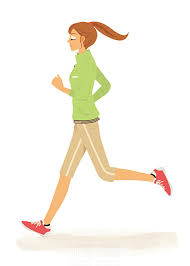 1110:00 – 11:30 英会話(B/C)                     Stephen19:30 - 21:00お仕事帰りの英会話  Stephen1210:00 – 11:30  英会話(A)   Stephen11:30 – 13:00  英会話(B/C) Stephen1210:00 – 11:30  英会話(A)   Stephen11:30 – 13:00  英会話(B/C) Stephen1310:00 – 11:30 英会話(B/C)  Sam1410:00 – 11:30  英会話(A)    Sam11:30 – 13:00  英会話(B/C)  Sam1516:00–17:30  IanBusiness English Café16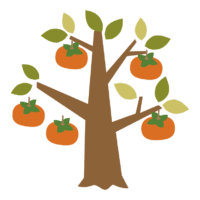 171810:00 – 11:30 英会話(B/C)                      Stephen19:30 - 21:00お仕事帰りの英会話  Stephen1910:00 – 11:30  英会話(A)   Stephen11:30 – 13:00  英会話(B/C) Stephen1910:00 – 11:30  英会話(A)   Stephen11:30 – 13:00  英会話(B/C) Stephen20　10:00 – 11:30 英会話(B/C)  Sam21 10:00 – 11:30  英会話(A)    Sam11:30 – 13:00  英会話(B/C)  Sam2216:00 –17:30  IanBusiness English Café23242510:00 – 11:30 英会話(B/C)                      Stephen19:30 - 21:00お仕事帰りの英会話  Stephen2610:00 – 11:30  英会話(A)   Stephen11:30 – 13:00  英会話(B/C) Stepheno27 　10:00 – 11:30 英会話(B/C)  Sam27 　10:00 – 11:30 英会話(B/C)  Sam2810:00 – 11:30  英会話(A)    Sam11:30 – 13:00  英会話(B/C)  Sam29/30/31 No Class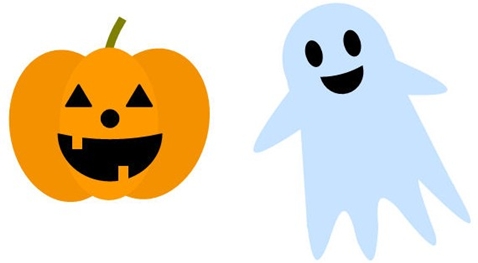 